Assessment Task InstructionsHandout Marking RubricPowerpoint Marking RubricThe Basics: This assessment task will be in two parts.  The first part is a powerpoint on one of three optional topics, which will be outlined below.  The second part is a handout that will be distributed to everyone which complements the powerpoint.Part 1 – There are three options in which to base your assignment.  CHOOSE ONE.Option 1: Personal Work Experience- In this option you are going to present about a paid work experience you have had in your life.  This could be a single event, a current ongoing job or a job from the past, but you did get paid for your services.- This section must be chosen first if you do have working experience.- Break your powerpoint into these five sections, each lasting about 2 minutes, 10 minutes total.Section 1: How you heard of the job. How you got the job.  The interview. Your training.  Your first day.Section 2: Description of the job itself.  Your responsibilities. Your work schedule. The environment.Section 3: Experience working with others.  Interacting with the boss. Examples of teamwork.Section 4: Difficulties experiences. Lessons you’ve learned. Managing school and work schedules. Future.Section 5: Create one question to pose to the class.  Can be on anything about work.  We then debate.Option 2: Volunteering Experience- This option will give you the opportunity to share an experience you had volunteering in some capacity.  - Whether it was for a person (friends, parents) or an organisation (school, charity) you will be recalling this experience when you provided your time but did not get paid for it.- This section is only chosen if you’ve never experienced paid work before.- Break your powerpoint into these five sections, each lasting about 2 minutes, 10 minutes total.Section 1: How you heard of the opportunity. How you got involved. Why you joined the effort.Section 2: Description of what you actually did.  The environment it happened in.  How long it lasted.Section 3: Experience working with others.  Examples of teamwork.  Friendships you made.Section 4: Difficulties experiences. Lessons you’ve learned. What you foresee in the future.Section 5: Create one question to pose to the class.  Can be on anything about work.  We then debate.Option 3: SkillSet Excursion Experience- This section will be about sharing your thoughts and experiences from the SkillSet Excursion plus more.- If you have no working or volunteer experience you must do this section. Do section 1 or 2 if you can.- Break your presentation into these five sections, each lasting about 2 minutes, 10 minutes total.Section 1: Did you enjoy excursion and why. What you learned. Would you recommend them.Section 2: Describe the services offered by SkillSet.  How could they help you.  How you could use services.Section 3: Within school, experience working with others.  Examples of teamwork.  Group Projects.Section 4: Importance of always planning ahead. Your career pathway plan. What the future holds.Section 5: Create one question to pose to the class.  Can be on anything about work.  We then debate.Part 2 – Handout to DistributeThe Handout: You will need to develop a document that can be distributed to supplement the powerpoint.  People can read this to get a better understanding of what the powerpoint is sharing.What it’s about: The handout should be related to your powerpoint.  It can take many forms, such as summary notes of what you will be presenting or a guide for the audience to follow as you present.Length: Just one page (single or double sided) would be reasonable.Suggestions: You could include examples of documents from your work, volunteer or SkillSet experience, such as a flyer or brochure.  This isn’t mandatory but would certainly improve your handout.Format: The format is open, which means you can format your writing any way you like.  The use of titles, underlining, bolding and various font sizes could definitely add to your handout’s organisation.  If you wished to organize it in the same five sections that the presentation is organized, that would be fine.Outstanding9-10• the handout is completely related to the topic of the assignment• the handout greatly enhances the assignment by being a very useful document• the level of organisation and formatting is excellentHigh7-8• the handout is mostly related to the topic of the assignment• the handout enhances the assignment by being a very useful document• the level of organisation and formatting is very goodSound4-6• the handout is somewhat related to the topic of the assignment• the handout partially enhances the assignment by being a reference• the level of organisation and formatting is satisfactoryBasic2-3• the handout is mostly unrelated to the topic of the assignment• the handout does little to enhance the assignment• the level of organisation and formatting is developingLimited0-1• the handout is unrelated to the topic of the assignment• the handout does not enhance the assignment• the level of organisation and formatting is poorOutstanding26-30• Describes in great detail their work/volunteer/SkillSet experiences• Explains with much context and depth experiences working with others and teamwork• An excellent analysis of lessons you’ve learned and forecast of your work future• Question developed to be posed to class for debate• Very well preparedHigh20-25• Describes in detail their work/volunteer/SkillSet experiences• Explains with some context and depth experiences working with others and teamwork• An good analysis of lessons you’ve learned and forecast of your work future• Question developed to be posed to class for debate• Prepared reasonablySound13-19• Describes with some detail their work/volunteer/SkillSet experiences• Describes with some context and depth experiences working with others and teamwork• Initial analysis of lessons you’ve learned and short forecast of your work future• Question may be developed to be posed to class for debate• Partially prepared Basic6-12• Provided little detail of their work/volunteer/SkillSet experiences• Little context and depth provided for experiences working with others and teamwork• Basic analysis of lessons you’ve learned and forecast of your work future• Question not developed to be posed to class for debate• Little preparedLimited0-5• Provided no detail of their work/volunteer/SkillSet experiences• No meaningful context or depth provided for experiences working with others• No analysis of lessons you’ve learned and limited forecast of your work future• Question not developed to be posed to class for debate• Not really prepared  ORANGE HIGH SCHOOL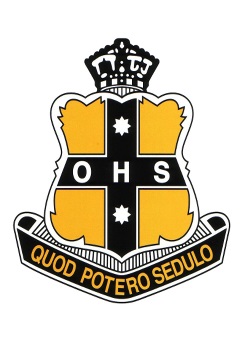 ASSESSMENT TASK NOTIFICATION